VSTUPNÍ ČÁSTNázev komplexní úlohy/projektuElektrotechnika v praxi pro stavební oboryKód úlohy36-u-3/AH93Využitelnost komplexní úlohyKategorie dosaženého vzděláníH (EQF úroveň 3)L0 (EQF úroveň 4)Skupiny oborů36 - Stavebnictví, geodézie a kartografie23 - Strojírenství a strojírenská výroba39 - Speciální a interdisciplinární oboryVazba na vzdělávací modul(y)Elektrotechnické minimum pro stavební oboryŠkolaStřední odborná škola a Střední odborné učiliště, Hradec Králové, Vocelova 1338, Vocelova, Hradec KrálovéKlíčové kompetenceKompetence k učení, Kompetence k řešení problémů, Matematické kompetenceDatum vytvoření30. 01. 2020 14:32Délka/časová náročnost - Odborné vzdělávání12Délka/časová náročnost - Všeobecné vzděláváníPoznámka k délce úlohyRočník(y)2. ročníkŘešení úlohyindividuálníCharakteristika/anotaceŽáci stavebních oborů si ověří znalosti nezbytných základů elektrotechniky. Žákům jsou k dispozici učební texty, které je vhodné vyučujícím doplnit výkladem a před laboratorním cvičením s žáky látku zopakovat a procvičit.JÁDRO ÚLOHYOčekávané výsledky učeníŽák:rozlišuje mezi pojmy napětí, proud, odpor, výkon a práce elektrického proudu.vysvětlí princip uzavřeného elektrického obvodu.propojí jednoduchý elektrický obvod.vypočítá elektrický odpor, výkon a práci.Specifikace hlavních učebních činností žáků/aktivit projektu vč. doporučeného časového rozvrhuVe výuce se doporučuje kombinovat níže uvedené metody výuky:Metody slovní:Monologické metody (výklad, popis, vysvětlování)Dialogické metody (rozhovor, diskuze)Metody práce s učebnicí, knihou, odborným časopisem, odbornými webovými stránkamiMetody názorně demonstrační:Projekce statická a dynamická (schémata, ppt prezentace, videa, používání učebních pomůcek)Metody praktickéLaboratorní cvičeníNapodobování – např. kreslení schématTeoretický výklad je nezbytné doplnit praktickými ukázkami, případně učebními pomůckami. Vhodné je i doplnění výkladu digitální technikou, problémovými úlohami, odbornou diskuzí s žáky a uváděním příkladů z praxe. Žáci pracují a učí se dle učebních textů. Vyučujícímu se doporučuje pro výuku powerpointová prezentace.Metodická doporučeníPraktickou část – laboratorní úlohy je možné realizovat nejen v odborném výcviku, ale i ve standardně vybavené fyzikální nebo elektrotechnické laboratoři.Metodická doporučení, formy výuky a práce žáků:Frontální zopakování učiva řízené vyučujícím.Individuální práce žáků s učebními texty.Řízená diskuze.Individuální práce žáků při přípravě laboratorních prací.Individuální dohled učitele nad jednotlivými žáky.Hodnocení prací učitelem.Způsob realizaceTeoretickou část je možné řešit ve standardně vybavené učebně. Praktickou pak ve fyzikální nebo elektrotechnické laboratoři. Žáky je nutné prokazatelně seznámit se zásadami BOZP a PO při výuce v příslušné laboratoři.PomůckyPomůcky pro učitele:PC, dataprojektor, učební texty, laboratorní úlohy.Pomůcky pro žáky:Papíry, psací potřeby, učební texty, laboratorní úlohy, regulovatelný stejnosměrný napájecí zdroj (0 – 25 V), rezistor, proměnný rezistor, žárovka 24 V, ampérmetr, voltmetr, propojovací vodiče.VÝSTUPNÍ ČÁSTPopis a kvantifikace všech plánovaných výstupůŽáci si mají ověřit své znalosti základů elektrotechniky za pomoci dvou laboratorních úloh.Kritéria hodnoceníCelkové hodnocení je aritmetickým průměrem hodnocení jednotlivých laboratorních úloh.Kritéria hodnocení laboratorních úloh:Hodnocení: výborně

Žák byl zcela schopen formulovat smysluplný závěr práce, ostatní části protokolu jsou správně vyplněny. Drobné chyby se v práci téměř nevyskytují.Hodnocení: chvalitebně

Žák byl zcela schopen formulovat smysluplný závěr práce, ostatní části protokolu jsou správně vyplněny. Místy se mohou vyskytovat drobné chyby.Hodnocení: dobře

Žák byl částečně schopen formulovat smysluplný závěr práce, ostatní části protokolu jsou správně vyplněny. Místy se mohou vyskytovat drobné chyby.Hodnocení: dostatečně

Žák byl částečně schopen formulovat smysluplný závěr práce, ostatní části protokolu jsou správně vyplněny. Místy se mohou vyskytovat hrubé chyby.Hodnocení: nedostatečně

Žák ani částečně nebyl schopen formulovat smysluplný závěr práce.Doporučená literaturaTKOTZ, Klaus. Příručka pro elektrotechnika. 2., dopl. vyd. Praha: Europa-Sobotáles, 2006. ISBN 80-86706-13-3.PoznámkyObsahové upřesněníOV RVP - Odborné vzdělávání ve vztahu k RVPPřílohyUCEBNI-TEXT-Elektrotechnika-v-praxi-pro-stavebni-obory.docxLABORATORNI-ULOHA-Mereni-vykonu-a-prace-elektrickeho-proudu.docxLABORATORNI-ULOHA-Overeni-Ohmova-zakona.docxMateriál vznikl v rámci projektu Modernizace odborného vzdělávání (MOV), který byl spolufinancován z Evropských strukturálních a investičních fondů a jehož realizaci zajišťoval Národní pedagogický institut České republiky. Autorem materiálu a všech jeho částí, není-li uvedeno jinak, je Lukáš Nepokoj. Creative Commons CC BY SA 4.0 – Uveďte původ – Zachovejte licenci 4.0 Mezinárodní.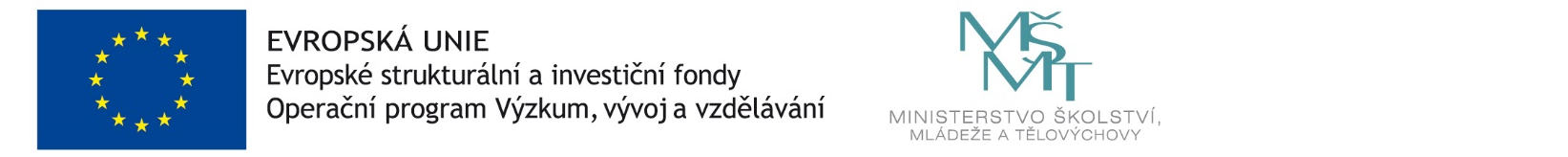 